EDITAL PROGEPE N° 08/2023ANEXO II - TERMO DE ADESÃO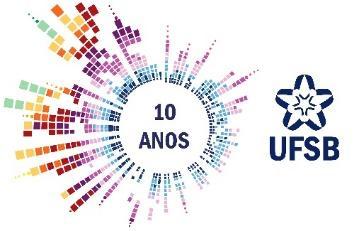 A UNIVERSIDADE FEDERAL DO SUL DA BAHIA, Instituição Federal de Ensino sob a forma de Autarquia em Regime Especial, criada pelo Decreto Lei n° 12.818, de 05 de junho de 2013, vinculada ao Ministério da Educação, com sede à praça José Bastos s/n, Centro, Itabuna - BA inscrita no CNPJ/MF sob o n.º 18.560.547/0001-07, doravante denominada UFSB, neste ato representada pela sua Reitora JOANA ANGÉLICA GUIMARÃES DA LUZ, nomeada por decreto de recondução na forma do Decreto de  24 de maio de 2022, e a (EMPRESA/PESSOA FÍSICA/PESSOA JURÍDICA), neste ato representada por XXXXXXXXXX seu representante legal, doravante denominada EMPRESA ADERENTE, em conformidade com as disposições da Lei nº 14.133, de 1º de abril de 2021 (art. 6º, XLIII, art. 78, I e art. 79), expressamente adere ao CLUBE DE DESCONTOS DA UFSB, declarando estar integralmente ciente e de acordo com as seguintes cláusulas e condições:CLÁUSULA PRIMEIRA – DO OBJETO Constitui-se como objeto deste Chamamento Público o recebimento de inscrições com propostas de pessoas jurídicas e/ou físicas, incluindo microempreendedores individuais, profissionais autônomos e liberais interessados em participar do Clube de Descontos da UFSB, ofertando descontos e vantagens nos produtos e/ou serviços, por elas comercializados, aos servidores ativos (efetivos e comissionados), aposentados e alunos da UFSB.     CLÁUSULA SEGUNDA – DOS BENEFÍCIOS A EMPRESA ADERENTE oferecerá aos servidores ativos (efetivos e comissionados), aposentados e alunos da UFSB, doravante denominados BENEFICIÁRIOS, o(s) desconto(s) e/ou vantagem(ns), conforme discriminado na tabela a seguir:Parágrafo Primeiro: Os valores correspondentes aos produtos e/ou serviços serão pagos pelos BENEFICIÁRIOS diretamente à EMPRESA ADERENTE, segundo as normas deste instrumento.Parágrafo Segundo: Não serão aceitos descontos em forma de brindes.Parágrafo Terceiro: A EMPRESA ADERENTE não terá nenhum benefício em licitações, contratos ou obrigações fiscais com a UFSB.CLÁUSULA TERCEIRA – DAS RESPONSABILIDADES 3.1 DA EMPRESA ADERENTE:a) oferecer descontos e/ou vantagens na aquisição de seus bens, produtos e/ou serviços aos servidores ativos (efetivos e comissionados), aposentados e alunos da UFSB regularmente matriculados em diferentes cursos da UFSB, conforme o BENEFICIÁRIO, no caso dos alunos, mediante apresentação de comprovante de matrícula atualizado e/ou apresentação da Carteira de Estudante e no caso dos servidores, a Carteira de Identidade Funcional (SouGov);b) agir com a lisura e probidade necessárias às relações com a Administração Pública durante o período de vigência deste Termo de Adesão;c) Manter seu cadastro atualizado junto à Pró-Reitoria de Gestão de Pessoas da UFSB;3.1.1 É expressamente vedado à EMPRESA ADERENTE associar seus produtos e/ou serviços ao nome da UFSB.3.1.2 É expressamente vedado à EMPRESA ADERENTE realizar qualquer publicidade envolvendo o nome da UFSB sem autorização prévia.3.2 DA UFSBa) a UFSB compromete-se a divulgar a EMPRESA ADERENTE em seu sítio eletrônico, a fim de divulgar os  benefícios pactuados, sem ônus para a empresa aderente, conforme critérios da política de comunicação da Universidade e da legislação vigente.b) fornecer aos servidores ativos e servidores aposentados da UFSB a Carteira de Identidade Funcional, para obtenção do benefício do desconto que em ambos os casos poderão ser obtidos diretamente na página do SouGov.br;c) encaminhar à EMPRESA ADERENTE quaisquer reclamações relacionadas à execução do presente Termo e/ou Edital; ed) solicitar providências à EMPRESA ADERENTE, sempre que verificado irregular cumprimento das cláusulas deste Termo e/ou Edital.CLÁUSULA QUARTA – DOS RECURSOS FINANCEIROSO presente instrumento não acarretará transferências ou compromissos financeiros entre os partícipes.Parágrafo Primeiro - A EMPRESA ADERENTE será responsável, de forma exclusiva, pela manutenção e gastos com pessoal, pagando-lhes a respectiva remuneração e arcando com todos os ônus e encargos trabalhistas, sociais, fiscais, tributários e previdenciários, inclusive acidentes de trabalho, bem como quaisquer adicionais que sejam ou venham a ser devidos ao seu pessoal em decorrência da execução dos produtos e serviçosCLÁUSULA QUINTA – DA VIGÊNCIAO prazo de vigência do presente Termo será de 24 (vinte e quatro) meses, a contar da data da última assinatura, podendo ser prorrogado mediante a celebração de Termo Aditivo e adequações no Plano de Trabalho, até o limite de 60 meses.CLÁUSULA SEXTA – DAS ALTERAÇÕESEste instrumento jurídico poderá ser alterado, desde que seja de comum acordo entre as partes e mediante a formalização de Termo Aditivo.CLÁUSULA SÉTIMA – DOS CASOS OMISSOSQualquer caso omisso decorrente da interpretação ou execução do presente Termo será resolvido por concordância entre as partes, com a intervenção dos respectivos representantes, com vista à obtenção da justa composição dos interesses de todas as partes envolvidas.CLÁUSULA OITAVA – DA DESISTÊNCIA E DA EXTINÇÃO O ADERENTE ao presente Termo poderá dele DESISTIR mediante comunicação expressa, com antecedência mínima de 30 (trinta) dias, preenchendo o Formulário de Desistência (Anexo V), estando ciente de que deverá manter a oferta pelo prazo acima definido.Parágrafo Primeiro - A UFSB poderá dar por EXTINTO o presente Termo a qualquer tempo, por razões de interesse público, descumprimento de quaisquer de suas cláusulas ou por superveniência de norma legal ou administrativa que o torne inexequível.CLÁUSULA NONA – DAS PENALIDADESEm caso de descumprimento dos descontos ofertados neste acordo, a EMPRESA ADERENTE será descredenciada.CLÁUSULA DÉCIMA – DO FOROO foro competente para dirimir dúvidas ou litígios oriundos deste instrumento é o da Justiça Federal, Seção Judiciária da Bahia, subseção judiciária de Itabuna, nos termos do inciso I, do art. 109, da Constituição Federal.Itabuna, Dia, Mês, AnoJoana Angélica Guimarães Da LuzREITORAUFSBRepresentante LegalEmpresaPRODUTO, BEM OU SERVIÇOPERCENTUAL DE DESCONTO OU VANTAGEM